TARİHÇE:  OKULUMUZ MİLLİ EĞİTİM BAKANLIĞININ 22.07.2014 TARİH VE                      70182848/105.01/3092254 SAYILI MAKAM ONAYI İLE 2014-2015                     EĞİTİM ÖĞRETİM YILINDA HİZMETE BAŞLAMIŞ YENİ BİR                                OKULDUR.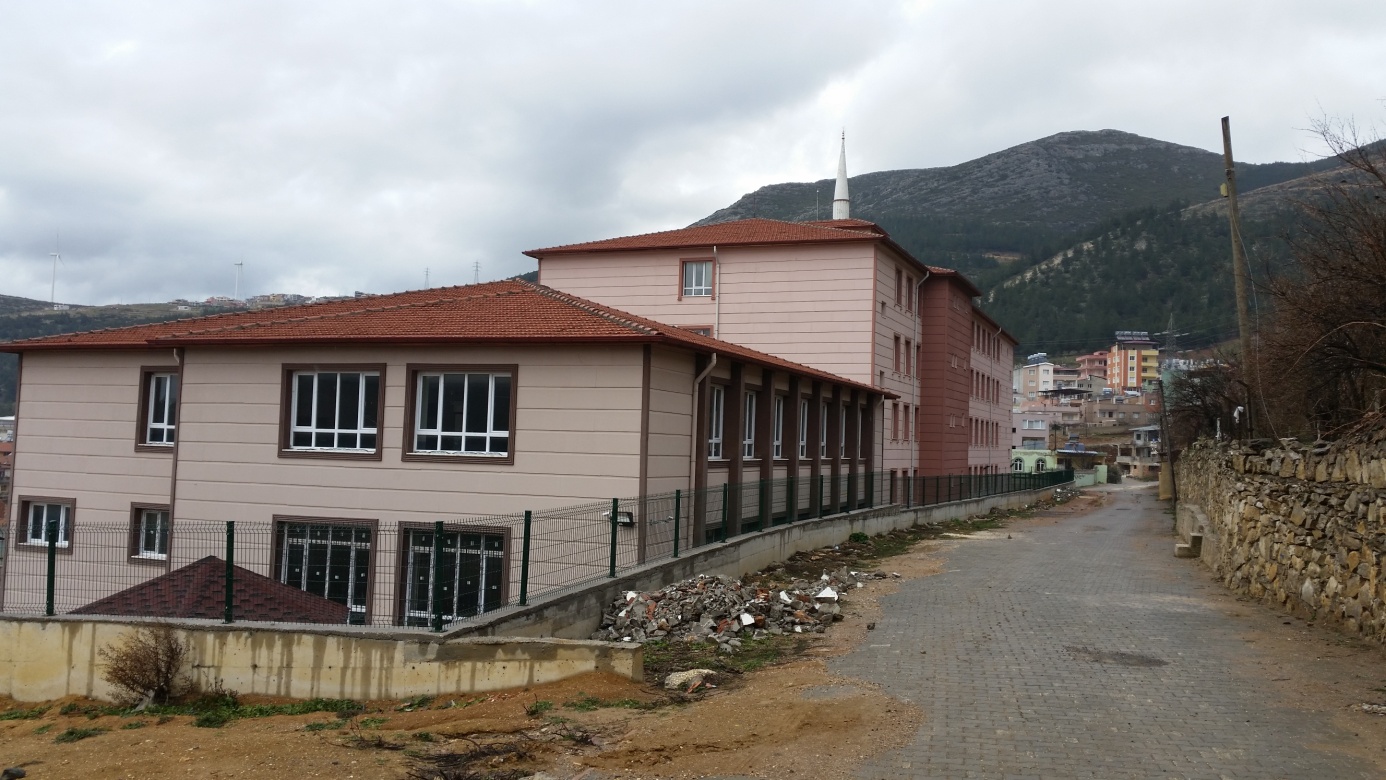 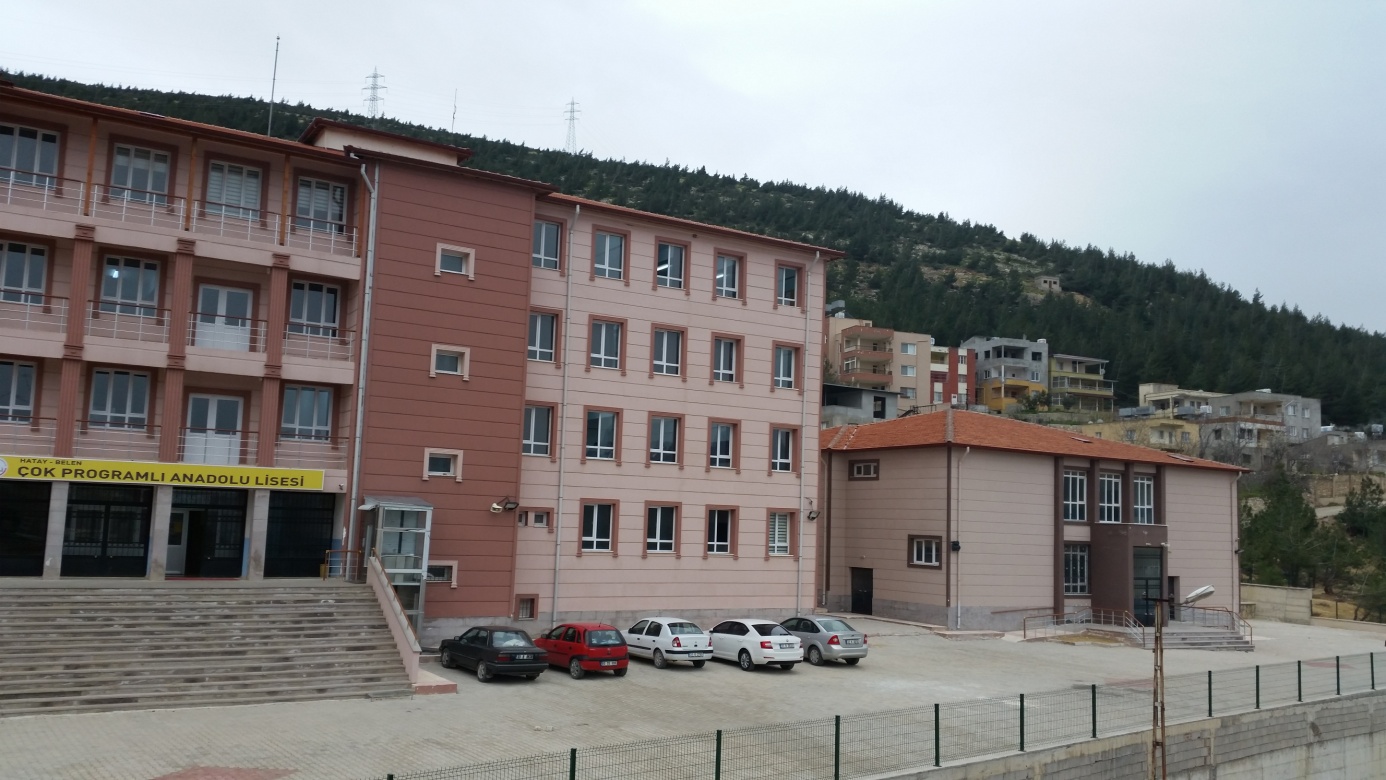 